Самостійна робота з теми «Змінний струм. Генератори змінного струму. Активний, ємнісний та індуктивний опори в колі змінного струму»1 варіант1. Що являє собою змінний електричний струм? (1 бал)а) Вільні електромагнітні коливання               б) Автоколиванняв) Вимушені механічні коливання                   г) Вимушені електромагнітні коливання2. Елемент електричного кола має … , якщо під час проходження в цьому елементі струму частина електричної енергії витрачається на нагрівання. (1 бал)а) Активний опір           б) Реактивний опір        в) Індуктивний опір         г) Ємнісний опір3. За якою з наведених формул можна розрахувати діюче значення сили змінного струму?  (1 бал)а)                      б)                    в)                 г) 4. За якою з наведених формул можна розрахувати індуктивний опір провідника? (1 бал)а)                      б)                    в)                 г) 5. Напруга на затискачах джерела змінного струму змінюється за таким законом: 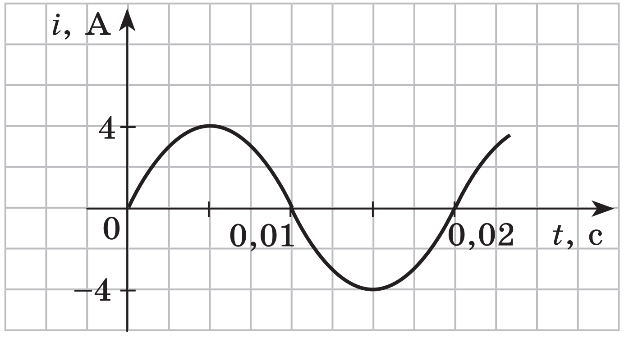 . Яким є показ вольтметра, підключеного паралельно джерелу? (2 бали)6. На рисунку наведено графік залежності сили струму в нагрівальному елементі від часу. Якими є період змінного струму й активний опір елемента, якщо діюча напруга в мережі 110 В? (1 бал)7. Рамка площею 400 см2, що складається з 200 витків проводу, обертається в однорідному магнітному полі з індукцією 20 мТл. Визначте максимальне значення ЕРС, що виникає в рамці, якщо кут між нормаллю до площини рамки та вектором магнітної індукції дорівнює нулю. Період обертання 0,2 с. (2 бали)8. У коло змінного струму стандартної частоти 50 Гц увімкнений конденсатор. Діюче значення сили струму в колі 5 А, а діюче значення напруги 110 В. Яка ємність конденсатора? (3 бали)Самостійна робота з теми «Змінний струм. Генератори змінного струму. Активний, ємнісний та індуктивний опори в колі змінного струму»2 варіант1. Що відбувається в генераторі змінного струму? (1 бал)а) Електрична енергія перетворюється на внутрішню енергіюб) Механічна енергія перетворюється на електричну енергіюв) Відбуваються періодичні заряджання й розряджання конденсатораг) Виробляється ЕРС, яка рівномірно збільшується з часом2. Додатковий опір струмові, що чинять конденсатор і котушка індуктивності, введені в коло змінного струму. (1 бал)а) Активний опір           б) Реактивний опір        в) Індуктивний опір         г) Ємнісний опір3. За якою з наведених формул можна розрахувати діюче значення змінної напруги?  (1 бал)а)                      б)                    в)                 г)4. За якою з наведених формул можна розрахувати ємнісний опір? (1 бал)а)                      б)                    в)                 г) 5. Сила струму в спіралі електричної лампочки змінюється за законом: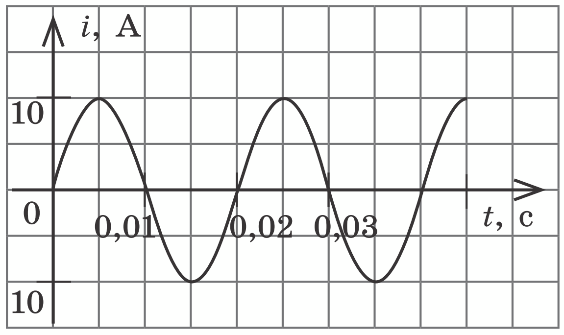 . Яким буде показ амперметра, підключеного послідовно з лампочкою? (2 бали)6. На рисунку наведено графік залежності сили струму в нагрівальному елементі електричного чайника від часу. Якими є період змінного струму й активний опір елемента, якщо діюча напруга в мережі 220 В? (1 бал)7. Скільки витків проводу треба намотати на рамку площею 200 см2, що обертається зі швидкістю 600 об/хв в однорідному магнітному полі з індукцією 1 Тл, щоб максимальне значення ЕРС індукції дорівнювало 40 В? (2 бали)8. Котушку індуктивності, що має дуже малий активний опір, помістили в коло змінного струму з частотою 50 Гц. При напрузі 220 В сила струму дорівнює 5 А. Яка індуктивність котушки? (3 бали)